           	 Building/Planning/Zoning	      	 Office: 845-351-4411 x6  	        	  Fax: 845-351-2190Town of Tuxedo Planning & Architectural Review BoardRegular Meeting AgendaTuesday, September 6, 2022 at 7:00 PMThis meeting will be held via WebEx however please note that it will NOT be held through the Town’s WebEx account.   You can join the meeting by going to www.WebEx.com and clicking “Join A Meeting” then enter the following meeting number/access code: 2634 680 5769 and meeting password: 5678 You can join by phone by calling 1-408-418-9388 and dialing the same meeting number and password above.1.0      Call to Order of the Regular Meeting  	2.0      Approval of the Minutes – Approval of the August 2, 2022 Regular Meeting     	Minutes 3.0   	Gary Hsieh – 80 Juniper Terrace – ARB Approval	Section 217 Block 1 Lot 38.24.0    	Michael Adams – 16 Lilac Lane - Lot Line Change          	Section 205 Block 4 Lots 5 & 65.0   	Skyview Skylights – 655 Sterling Mine Road - Site Plan Review     	Section 217 Block 1 Lot 16.26.0      Adjournment 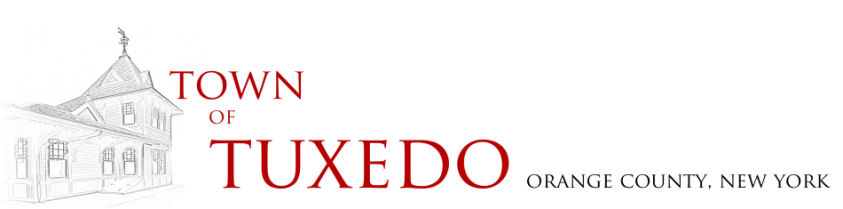 